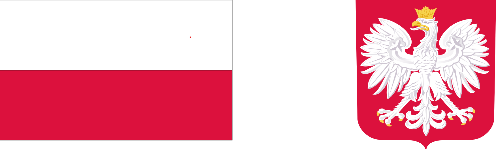 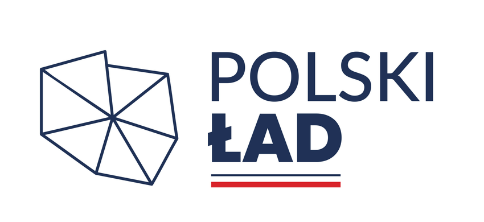 Inwestycja „Prace renowacyjno – konserwatorskie w kościele 
pw. św. Katarzyny Aleksandryjskiej i św. Jana Chrzciciela w Bytowie 
uzyskała dotację Gminy Bytów dofinansowaną 
ze środków Rządowego Funduszu Polski Ład w ramach Rządowego Programu Odbudowy Zabytków Załącznik Nr 1 do postępowania zakupowego 
z dnia 16.04.2024 r.Parafia Św. Katarzyny Aleksandryjskiej i św. Jana Chrzciciela Bytowie 77-100 Bytów, ul. Jana Pawła II Nr 22FORMULARZ OFERTOWYW odpowiedzi na postępowanie ofertowe, opublikowane przez Zamawiającego:                      Parafia św. Katarzyny Aleksandryjskiej i św. Jana Chrzciciela Bytowie, 
77-100 Bytów, ul. Jana Pawła II Nr 22na stronie internetowej parafii pw. św. Katarzyny Aleksandryjskiej i św. Jana Chrzciciela 
w Bytowie oraz na stronie internetowej Gminy Bytów w ramach prowadzonego postępowania zakupowego na projekt:  „Prace renowacyjno – konserwatorskie w kościele 
pw. św. Katarzyny Aleksandryjskiej i św. Jana Chrzciciela w Bytowie”,  który pozyskał dofinansowanie (wstępna promesa) z Rządowego Programu Odbudowy Zabytków w ramach Polskiego Ładu, przedkładamy niniejszą ofertę:1. DANE OFERENTA2. OSOBA UPRAWNIONA DO KONTAKTÓW W IMIENIU OFERENTAOferowane wynagrodzenie brutto (PLN):  ……………………………………………Słownie:………………………………………………………………………………….Oświadczamy, że zdobyliśmy wszystkie konieczne informacje do przygotowania Oferty.Uważamy się za związanych niniejszą Ofertą na czas 45 dni od upływu terminu składania ofert.Oświadczamy, iż - za wyjątkiem informacji i dokumentów zawartych w Ofercie 
na stronach nr od............. do ............... - niniejsza Oferta oraz wszelkie załączniki do niej są jawne i nie zawierają informacji stanowiących tajemnicę przedsiębiorstwa 
w rozumieniu przepisów o zwalczaniu nieuczciwej konkurencji.Oświadczam/y, że wypełniłem / liśmy obowiązki informacyjne przewidziane w art. 13 lub art. RODO wobec osób fizycznych, od których dane osobowe bezpośrednio lub
pośrednio pozyskałem w celu ubiegania się o udzielenie zamówienia publicznego 
w niniejszym postępowaniu.Oświadczamy, iż zamierzamy/ nie zamierzamy powierzyć część prac/ całość prac 
podwykonawcyWszelką korespondencję w sprawie niniejszego postępowania kierować należy 
na poniższy adres Wykonawcy:...........................................................................................................................................Oświadczam, że zapoznałem się i bezwarunkowo akceptuję warunki zapytania ofertowego, 
a w przypadku wyboru oferty zobowiązuje się do zwarcia umowy na warunkach określonych w zapytaniu ofertowym, w miejscu i terminie wyznaczonym przez Zamawiającego.Oświadczam, że w kwocie wynagrodzenia ujęte zostały wszystkie koszty związane 
z realizacją zamówienia.…………………………………. 					…………………………..miejscowość i data							podpis OferentaZałącznikami do niniejszej Oferty są:1) oświadczenia zał. 2,3,42) oświadczenia zał. 5, 6 wraz potwierdzeniami spełniania warunków3) zał 7, projekt umowyWYKONAWCA - INFORMACJE OGÓLNE WYKONAWCA - INFORMACJE OGÓLNE Firma/imię i nazwisko oferentaNIP/PESELDane oferentaDane oferentaMiejscowośćUlicaNr budynku i lokalu (jeśli dotyczy)Kod pocztowy i pocztaImię i nazwiskoNr telefonuAdres e-mailL.p.Nazwa Podwykonawcy, zakres oraz wartość usług, które mają być 
wykonane przez Podwykonawcę